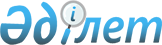 Шарбақты ауданы әкімдігінің 2012 жылғы 26 қарашадағы "Шарбақты ауданы бойынша 2013 жылға қоғамдық жұмыстарды ұйымдастыру туралы" N 385/9 қаулысына өзгерістер енгізу туралы
					
			Күшін жойған
			
			
		
					Павлодар облысы Шарбақты аудандық әкімдігінің 2013 жылғы 18 желтоқсандағы N 435/12 қаулысы. Павлодар облысының Әділет департаментінде 2013 жылғы 30 желтоқсанда N 3652 болып тіркелді. Күші жойылды - қолдану мерзімінің өтуіне байланысты (Павлодар облысы Щарбақты ауданы әкімінің аппарат басшысының 2014 жылғы 03 шілдедегі N 35/01-17/568 хатымен)      Ескерту. Күші жойылды - қолдану мерзімінің өтуіне байланысты (Павлодар облысы Щарбақты ауданы әкімінің аппарат басшысының 03.07.2014 N 35/01-17/568 хатымен).      РҚАО ескертпесі.

      Құжаттың мәтінінде түпнұсқаның пунктуациясы мен орфографиясы сақталған.

      Қазақстан Республикасының 2001 жылғы 23 қаңтардағы "Халықты жұмыспен қамту туралы" Заңының 20 бабына және 7 бабының 5) тармақшасына, Қазақстан Республикасы Үкіметінің 2001 жылғы 19 маусымдағы "Қазақстан Республикасының 2001 жылғы 23 қаңтардағы "Халықты жұмыспен қамту туралы" Заңын іске асыру жөніндегі шаралары туралы" N 836 қаулысына сәйкес жұмыссыз азаматтарды жұмыспен қамтуға көмек көрсету мақсатында, Шарбақты ауданы әкімдігі ҚАУЛЫ ЕТЕДІ:



      1. Шарбақты ауданы әкімдігінің 2012 жылғы 26 қарашадағы "Шарбақты ауданы бойынша 2013 жылға қоғамдық жұмыстарды ұйымдастыру туралы" (нормативтік-құқықтық актілерді мемлекеттік тіркеу тізілімінде N 3296 болып тіркеуге алынған, 2012 жылғы 27 желтоқсандағы аудандық N 52 "Маралды" және 2012 жылғы 27 желтоқсандағы аудандық N 52 "Трибуна" газеттерінде жарияланған) N 385/9 қаулысына келесі өзгерістер енгізілсін:



      көрсетілген қаулының қосымшасы осы қаулының қосымшасына сәйкес жаңа редакцияда баяндалсын.



      2. Осы қаулының орындалуын бақылау аудан әкімінің орынбасары Бақтылы Қайырбекқызы Қалыбаеваға жүктелсін.



      3. Осы қаулы алғаш рет ресми жарияланғаннан кейін күнтізбелік он күн өткен соң қолданысқа енгізіледі.      Аудан әкімі                                Е. Асқаров

Шарбақты аудан әкімдігінің

2013 жылғы 18 желтоқсандағы

N 435/12 қаулысына     

қосымша          Шарбақты аудан әкімдігінің

2012 жылғы 26 қарашадағы 

N 385/9 қаулысына    

қосымша           

Қоғамдық жұмыстардың түрлері, көлемі, нақты жағдайы,

сұраныстар, ұсыныстар және қаржыландыру көздері,

мекемелердің тізбесі
					© 2012. Қазақстан Республикасы Әділет министрлігінің «Қазақстан Республикасының Заңнама және құқықтық ақпарат институты» ШЖҚ РМК
				N р/сМекемелердің тізбесіҚоғамдық жұмыстардың түрлері, көлемі және нақты жағдайыСұраныс (қажеттілігі туралы өтініші)Ұсыныс (бекітілді) (адам)Қатысушылардың еңбеақы төлемінің көлемі және қаржыландыру көздері1234561"Шарбақты ауданының Александровка ауылдық округі әкімінің аппараты" мемлекеттік мекемесі1) ағаш отырғызу - 200 дана;2) көктемде ағаштарды өңдеу – 1200 дана;3) қарттарға көмек көрсету: ағаш жару - 30 текше метр, қар тазарту – 220 м2, бақша қазу 10 сотка;4) қоғамдық науқан өткізуге көмек көрсету (мал санағы) – 440 үй;5) ағаштарды әктеу - 600 дана;6) ағаштарды суару-200 дана;7) ауылдың ішіндегі жол шұңқырларды жөндеу – 2500 м2.Аптасына 5 күн, 8 сағаттық жұмыс күні.9918 660 мың теңге, аудандық бюджет2"Шарбақты ауданының Алексеевка ауылдық округі әкімінің аппараты" мемлекеттік мекемесі1) аумақтарды санитарлық тазарту – 4000 м2;2) ауылдың ішіндегі жол шұңқырларды жөндеу – 620 м2;3) ағаш отырғызу– 60 дана;4) көктемде ағаштарды, бұталарды өңдеу – 500 дана;5) ағаштарды суару – 60 дана;6) клумбаларды суару-9 дана;7) ескерткіштер мен құлпытастарды абаттандыру - 600 м2 (2 дана);8) қоғамдық науқан өткізуге көмек көрсету (мал санағы) – 346 үй;9) бала бақша ғимаратын жөндеуге көмек көрсету (сырлау, әктеу)-195 м2.Аптасына 5 күн, 8 сағаттық жұмыс күні.262618 660 мың теңге, аудандық бюджет3"Шарбақты ауданының Галкино ауылдық округі әкімінің аппараты" мемлекеттік мекемесі1) аумақтарды санитарлық тазарту - 11040 м2;2) көшет отырғызу - 150 дана;3) ағаштарды әктеу - 80 м2;4) ағаштарды суару-150 дана;5) гүлзарларды бөлу және суару – 200 м2;6) құжаттарды өндеуге көмек көрсету - 749 дана;7) қоқысты шығару-100 тонна;8) обьектіні сырлау және әктеу-194 м2.Аптасына 5 күн, 8 сағаттық жұмыс күні.121218 660 мың теңге, аудандық бюджет4"Шарбақты ауданының Жылыбұлақ ауылдық округі әкімінің аппараты" мемлекеттік мекемесі1) гүлзарларды бөлу -100 м2;2) ауылдың ішіндегі шұңқырларды жөндеу - 40 м2;3) көктемде ағаштарды өңдеу - 300 дана;4) күзде ағаштарды өңдеу- 200 дана;5) аумақтарды санитарлық тазарту - 12000 м2;6) объектіні әктеу, сырлау - 670 м2;7) қоқысты шығару – 150 тонна. Аптасына 5 күн, 8 сағаттық жұмыс күні.4418 660 мың теңге, аудандық бюджет5"Шарбақты ауданының Красиловка ауылдық округі әкімінің аппараты" мемлекеттік мекемесі1) гүлзарларды бөлу - 81 м2;2) қоқыстышығару – 60 тонна;3) көшеттерді өңдеу - 55 дана;4) гүлзарларды суару - 81м2;5) ағаштарды өңдеу - 1000 м2;6) парктің аумағын және аллеяны тазарту - 5000 м2;7) жолды жөндеуге көмек көрсету –2,5 километр; 8) арам шөптерді жұлу - 480 м2;9) аумақтарды санитарлық тазарту-550 м2.Аптасына 5 күн, 8 сағаттық жұмыс күні.6618 660 мың теңге, аудандық бюджет6"Шарбақты ауданының Сынтас ауылдық округі әкімінің аппараты" коммуналдық мемлекеттік мекемесі1) аумақтарды санитарлық тазарту - 11030 м2;2) көктемде ағаштарды өңдеу - 75 дана;3) қоқысты шығару - 30 тонна;4) бұталарды кесу-75 дана;5) ғимаратты әктеу-136 м2;6) ауылдың ішіндегі шұңқырларды жөндеу - 20 километр;7) шөпті кесу-10 000 м2.Аптасына 5 күн, 8 сағаттық жұмыс күні.141418 660 мың теңге, аудандық бюджет7"Шарбақты ауданының Орловка ауылдық округі әкімінің аппараты" мемлекеттік мекемесі1) аумақтарды санитарлық тазарту - 16000 м2;2) көктемде ағаштарды, бұталарды өндеу - 250 дана;3) гүлзарларды бөлу - 160 м2.Аптасына 5 күн, 8 сағаттық жұмыс күні.2218 660 мың теңге, аудандық бюджет8"Шарбақты ауданының Сосновка ауылдық округі әкімінің аппараты" мемлекеттік мекемесі1) ағаштарды әктеу- 150 дана;2) гүлзарларды бөлу және суару - 150 м2;3) парктің аумағын және аллеяны санитарлық тазарту - 14300 м2;4) ағаштарды, бұталарды кесу – 1000 дана;5) жиектерді және бағаналарды әктеу - 1000 метр;6) көшет отырғызу және суару - 150 дана;7) қоршауды парк зоналарын жөндеу – 100 метр.Аптасына 5 күн, 8 сағаттық жұмыс күні.7718 660мың теңге, аудандық бюджет9"Шарбақты ауданының Татьяновка ауылдық округі әкімінің аппараты" мемлекеттік мекемесі1) аумақтарды санитарлық тазарту – 26 998 м2;2) қоғамдық науқан өткізуге көмек көрсету (мал санағы) – 266 үй;3) көктемде ағаштарды өндеу – 50 дана;4) ағаштарды және бұталарды кесу-50 дана;5) құжаттарды өндеуге көмек көрсету – 1500 дана;6) қарттарға көмек көрсету: ағаш жару-10 текше метр, қар тазарту-200 м2, көмір лақтыру-12 тонна;7) қар тазарту – 200 м2.Аптасына 5 күн, 8 сағаттық жұмыс күні.101018 660 мың теңге, аудандық бюджет10"Шарбақты ауданының Хмельницкий ауылдық округі әкімінің аппараты" мемлекеттік мекемесі1) көшет отырғызу - 120 дана;2) гүлзарларды бөлу және суару–150м2; 3) қоқысты шығару - 100 тонна;4) көктемде ағаштарды өңдеу-300 дана;5) аумақты санитарлық тазарту-21000 м2;6) қар тазарту-1000 м2. Аптасына 5 күн, 8 сағаттық жұмыс күні.323218 660 мың теңге, аудандық бюджет11"Шарбақты ауданының Шегірен ауылдық округі әкімінің аппараты" мемлекеттік мекемесі1) қоғамдық науқан өткізуге көмек көрсету (мал санағы) – 342 үй;2) ағаштарды және бұталарды кесу – 130 дана;3) қоқысты шығару –40 тонна;4) ескеркішті аббаттандыру 1 дана - 16 м3;5) аумақтарды санитарлық тазарту – 17 километр.Аптасына 5 күн, 8 сағаттық жұмыс күні.8818 660 мың теңге, аудандық бюджет12"Шарбақты ауданының Шалдай ауылдық округі әкімінің аппараты" мемлекеттік мекемесі1) аумақтарды санитарлық тазарту – 9500 м2;2) гүлзарларды бөлу – 220 м2;3) көктемде ағаштарды әктеу – 270 дана;4) гүлзарларды суару - 220 м2;5) объектіні әктеу, сырлау - 2560 м2;6) ағаштарды кесу – 100 дана;7) құжаттарды өндеуге көмек көрсету – 50 дана;8) ағаштарды әктеу-270 дана;9) ескерткіш қоршауларын жөндеу -300 метр.Аптасына 5 күн, 8 сағаттық жұмыс күні.5518 660 мың теңге, аудандық бюджет13"Шарбақты ауданы Шарбақты ауыл әкімінің аппараты" мемлекеттік мекемесі1) аумақтарды санитарлық тазарту – 220000 м2;2) қар тазарту - 50000 м2;3) көктемде ағаштарды, бұталарды өндеу – 2500 дана;4) гүлзарларды бөлу –2000 м2;5) гүлзарларды суару - 2000 м2;6) қоғамдық науқан өткізуге көмек көрсету (мал санағы) – 2528 үй; 7) құжаттарды өндеуге көмек көрсету – 2526 дана;8) объектіні әктеу, сырлау - 2740 м2;9) қарттарға көмек көрсету: ағаш жару – 40 текше метр, қар тазарту – 440 м2, бақша қазу 30 сотка.Аптасына 5 күн, 8 сағаттық жұмыс күні.10110118 660 мың теңге, аудандық бюджет14"Шарбақты орталық аудандық ауруханасы" мемлекеттік қазыналық коммуналды кәсіпорны1) қабырғаларды сылау, сырлау, әктеу, – 265 м2.Аптасына 5 күн, 8 сағаттық жұмыс күні.1118660 мың теңге, аудандық бюджет15"Айгөлек" бала бақшасы" мемлекеттік қазыналық коммуналдық кәсіпорны1) терезелерді сырлау, жуу - 717 м2;2) учаскенің аумағында жұмыс- 404 м2.Аптасына 5 күн, 8 сағаттық жұмыс күні.9918 660 мың теңге, аудандық бюджет16"Шарбақты N 3 жалпы орта білім беру мектебі" мемлекеттік мекемесі1) ғимаратты жөндеу, әктеу, сырлау - 1857 м2.Аптасына 5 күн, 8 сағаттық жұмыс күні.1118 660 мың теңге, аудандық бюджет17"Шарбақты Абай Құнанбаев атындағы жалпы орта білім беру мектебі" мемлекеттік мекемесі1) едендерді, терезелерді, есіктерді, дуалдарды сырлау – 6620 м2;2) төбені, қабырғаларды әктеу, көше жақтан қабырғаларды әктеу – 5740 м2;3) еденді, терезелерді жуу – 3000 м2;4) жиһаздарды кіргізу және шығару – 14 дана.Аптасына 5 күн, 8 сағаттық жұмыс күні.5518 660 мың теңге, аудандық бюджет18"Павлодар облысының. қарттар және мүгедектерге арналған жалпы үлгідегі Шарбақты медициналық-әлеуметтік мекемесі" коммуналдық мемлекеттік мекемесі1) ғимаратты жөндеу жұмыстары (сырлау, әктеу) -230 м2.Аптасына 5 күн, 8 сағаттық жұмыс күні.1118 660 мың теңге, аудандық бюджетБарлығы253253